IZKF final Report                                                                                   (Advanced and Junior Projects)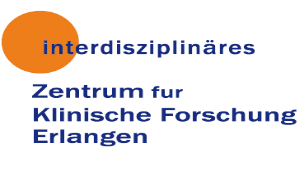 Report on work and results (max. 1 page)The results obtained must be documented in the IZKF tool. In the final report we ask for additional points. What interesting follow-up examinations can be derived from this? What particular progress has been made in technical terms?Were there deviations from the original concept, scientific failures, problems in project organization or technical implementation, "surprises" in the course of the project and in the results? Please state concrete results and their clinical relevance.Are the results economically usable? Do they lead to industrial cooperation, and/or to patents?PublicationsPlease list original papers not yet accepted and name the journal and the processing status. All published project related publications should be documented in the IZKF tool. The IZKF must be mentioned as funder.If no results were published, please explain the reasons!Further FundingYou have to document funding in the online tool. If no further funding was applied, please explain the reasons here.Scientific PromotionHow did the project employees incl. the investigators contribute to the promotion of future and/or young scientists? (e.g. projects/lectures in schools/universities/public, mentoring activities, etc.)Other comments / notes of the project investigatorProject number:Project investigator:(add all investigators)